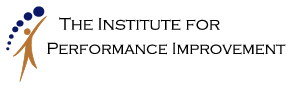 Certified School Improvement Specialist(CSIS)Application for the School Improvement Specialist (CSIS) DesignationCSIS applications are processed throughout the year. November 2013The Institute for Performance Improvement, L3C9s211 Graceland Street; Downers Grove, Illinois 60516630-427-1304; Certifications@TIfPI.org; http://TIfPI.wildapricot.org\CSISTable of ContentsInstructions for Your Application	3Requirements for Applying	3CSIS Code of Ethics	4Declaration and Release	5Application Agreement	7CSIS Application Information Form	9Attesters Summary Form	11Sample Letter from Candidate to Attester	12Attestation Form	13Project and Standard Identification Form	14Work Description Form	151. Analyze and Apply Critical Judgment	152.  Facilitate Deriving Meaning and Engagement	163.  Focus on Systemic Factors	174.  Plan and Record	185.  Organize and Manage Efforts and Resources	196.  Guide and Focus Collaborative Improvement	207.  Build Capacity	218. Demonstrate Organizational Sensitivity	229. Monitor Accountability and Adoption	2310.  Implement for Sustainability	24Copyright © 2013 by The Institute for Performance Improvement, L3C (TIfPI). These materials or any part thereof may not be reused or reproduced in any form, except by applicants for the purpose of applying for the certification as Certified School Improvement Specialist, known now or hereafter created, without written permission of The Institute for Performance Improvement, L3C.Instructions for Your ApplicationUpload your application via the eportfolio to Certifications@TIfPI.org.  Requirements for ApplyingThe eligibility requirements to apply for certification include a detailed description of work performed demonstrating the use of each of the ten CSIS Standards.  The project must be attested to by supervisors or clients.  A qualified reviewer will review all the documentation received from the candidates, and will determine if all requirements have been met. Re is included in this overview.  Details are available in the Re Handbook, which is available at www.TIfPI.org or certifications@TIfPI.orgCSIS Code of EthicsThe Code of Ethics and the CSIS Standards are intended to promote ethical practices in the profession of  facilitation of improved performance of students, teachers, school leaders, and the school system as a whole.  By signing the Code of Ethics you indicate that you agree to abide by them.Add Value I agree to conduct myself and my work in ways that add value to clients, their customers, and the global environment.Validated Practice I agree to follow validated practices in school improvement strategies in keeping with the Standards of the Certified School Improvement Specialist. Collaborate I agree to work collaboratively with clients and users, functioning as a trustworthy strategic partner.Continuous Improvement I agree to engage in activities designed to continuously improve my proficiency in the field of school improvement. Integrity I agree to be honest and forthright in my representations to clients, colleagues, and others with whom I may come in contact while practicing school improvement, and I assure that no performance data including test results have been tampered with or misrepresented.  Confidentiality I agree to maintain client confidentiality.Conflict of InterestI agree to avoid any actual or semblance of conflict of interest from which I will or may derive benefits not equitably offered others._____________________________	     _____________________________                  _______ Printed Name of Candidate	        Signature                 	  DateDeclaration and ReleasePlease read and acknowledge that you agree to the following statements by signing your Application Agreement.I understand the information gathered in the certification process may be used by the Institute for Performance Improvement (TIFPI) for statistical purposes for the evaluation of the certification program or for other research or study.I understand that TIFPI staff and CSIS Reviewers will follow security procedures to keep the information in their possession confidential.I agree to inform TIFPI immediately of any changed circumstances that may affect this application and the information that has been provided by me or that may affect my continuing eligibility. I authorize TIFPI to include my name and contact information in any publicly available lists or directories in which the names of Certified School Improvement Specialists are published, and hereby waive any rights of objections to such listings.I understand and agree that TIFPI owns all right, title, and interest in and to all names, trademarks, logos, copyrights, applications, and other materials related to the Certified School Improvement Specialist Program.  I agree that I shall only use such intellectual property in accordance with policies promulgated by TIFPI, and agree to cease using such intellectual property upon the expiration, suspension, or termination of my certification.I understand and agree that TIFPI makes no claims, warranties, guarantees, or promises regarding the content or performance of any applicant, and I agree not to misrepresent my certification status and its meaning.I do hereby attest to the accuracy and validity of, and assume full responsibility for, the content of the application and all materials and information used by me in support of the application, and all use thereof by third parties.In consideration of my application to and participation in the Certified School Improvement Specialists Program, I do hereby:Release, discharge, and hold harmless, individually and collectively, TIFPI and their officers, directors, employees, committee members, members, subsidiaries, agents, successors, and assigns, from any and all liabilities that may arise, directly or indirectly, now or in the future, by reason of or in connection with any decision, action, or omission relating to this application, the failure to grant Certification or Re, the revocation of , or the  standards; Indemnify, save, and hold harmless, individually and collectively, TIFPI and their officers, directors, employees, committee members, members, subsidiaries, agents, successors, and assigns, from any and all liabilities that may arise, directly or indirectly, now or in the future, by reason of or in connection with any acts or omissions of mine. The foregoing release and waiver of liability, and the foregoing indemnification, shall be binding on me and my heirs, executors, administrators, successors, and assigns.I also understand and agree that in considering this application, TIFPI may make inquiry of such persons or entities, inspect such records, and make and retain copies of such materials as they deem appropriate.Without limiting the generality of the foregoing, I hereby authorize to make such inquiries regarding my fitness for certification and authorize any persons or entities contacted to respond to such inquiries and provide copies of any relevant and non-confidential information to the requesting organization.I further authorize TIFPI to provide a copy of this Declaration and Release to those entities contacted in connection with this application._____________________________	     _____________________________                  _______ Printed Name of Candidate	        Signature                 	  DateApplication AgreementI am applying for the School Improvement Specialist Certification (CSIS) designation and affirm that I have met the minimum requirements of three or more years’ experience in improving the performance of students, teachers, school leaders, and school systems.  If awarded the CSIS designation, I understand that I:Will be required to re-certify every three years to renew this designation, Agree to allow TIFPI to use my name and company affiliation in announcements regarding the Certified School Improvement Specialist designation, Agree to use the designation only as approved by TIFPI, Understand that misuse or misrepresentation of the designation may result in forfeiture of the designation.I attest that the work described in this application was done within the last ten (10) years and was performed by me.  If any of the work that I have cited were done by a team, I attest that my contributions to the effort were significant enough for me to demonstrate proficiency in the CSIS Standard.I agree in my practice to conduct myself in ways that are in keeping with the Code of Ethics and agree to a set of rules related to accurately representing the credential to employers and customers.I understand that obtaining the Certified School Improvement Specialist designation is an indication that I have met the CSIS Standards as evidenced by my past work, and is neither an endorsement of me for future work nor a guarantee of future performance.I further understand that:The CSIS Standards and process for achieving and maintaining the CSIS designation may be revised from time to time. (Note: Be certain that the application you are completing is a current one).An incomplete application will be returned to the applicant. I upload and share via the eportfolio both Part I and II for the application to be considered.Applications that contain erroneous or misleading information may result in denial of the application, revocation of certification, and forfeiture of the application fee.TIFPI will not be responsible for lost or damaged application materials.This application and all accompanying and subsequently submitted materials will become the property of TIFPI upon submission.Certification may be revoked for the following reasons, among others: Any misrepresentation in the application, whether intentional or unintentional;An individual no longer meets one or more of the CSIS Standards for certification; orNon-payment of applicable fees.If my application is not accepted, I understand that I will be notified as to which CSIS Standards have not been met.  I will have an opportunity to meet those specific CSIS Standards within the next 24 months without additional charge beyond the balance of the original submission fee.  After the original submission and one resubmit, I may be charged a re-review fee of up to $200, depending on the amount of work needed.  I also understand that, if I am not selected for the Certified School Improvement Specialist designation, I will be advised as to the CSIS Standards that I have not met. I have the right to appeal this decision to TIFPI within 60 days of receipt.  Should I appeal the decision, another impartial reviewer will evaluate my application. I attest that I have read and agree to the Application Agreement and I hereby authorize TIFPI to contact the individuals who will attest to the quality of the work I described in Part Two of this application._____________________________	     _____________________________                  _______ Printed Name of Candidate	        Signature                 	  DateCSIS Application Information FormCandidateFirst Name: 		Middle Name or Initial: _________________________Last Name: __________________________________________________________________________Organization: _________________________________________________________________________Job Title: ____________________________________________________________________________Street Address: (Where certificate can be sent):  _____________________________________________City/State/County/ZIP or Postal Code: _____________________________________________________Phone: _______________________________		Fax __________________________________________Email _______________________________________________________________________________Name as you would like it to appear on certificate: ___________________________________________Note: You are required to have at least three years experience working on improving school systems.  Please check here that you meet this requirement: _____  Name of State Coordinator: _____________________________________________________________Date Completed the CSIS Orientation: ______________________Employer Notification(Provide this information only if you want TIFPI to send your supervisor a letter letting him or her know that you have been certified.)Supervisor’s Name:		Job Title:		Organization: 		Address: 		City/State/Country/Zip or Postal Code: 		Email: 		ExperienceDescribe your work experience in the past three to five years.  Include:Job role/titleSchool system(s)DurationRoles & responsibilitiesRepeat above as necessary to demonstrate you have at least three years of experience in improving school systems.   Attesters Summary FormCandidateProvide the following information identifying the client or supervisor who will attest to your performance in meeting the CSIS Standards for the project you are submitting.  TIFPI may contact this individual about your work as stated in the Application Agreement.  You may have more than one attester if you choose to submit more than one project. Project 1: 		Name of Attester:		Relationship:     	               Client		  Supervisor Organization: ___________________________________________________________________Title: __________________________________________________________________________Address: _______________________________________________________________________City/State/County/ZIP or Postal Code: _______________________________________________Phone: 			Fax _____________________________Email: 			Project 2: (Optional) _____________________________________________________________Name of Attester:		Relationship:     	               Client		  Supervisor Organization: ___________________________________________________________________Title: __________________________________________________________________________Address: _______________________________________________________________________City/State/County/ZIP or Postal Code: _______________________________________________Phone: 			Fax _____________________________Email: 			Note: a second project is optional and is meant only if you believe your main project does not fully reflect your capabilities in all ten CSIS standards.  For the second project, you may choose only to address some of the standards. Sample Letter from Candidate to AttesterDateAttester’s NameAddressCity/State/ZIPDear _______________:I am applying to receive the designation of Certified School Improvement Specialist (CSIS) from the Institute for Performance Improvement (TIFPI).  There are a total of ten professional Standards I must demonstrate that I have successfully performed in my work.As part of the application process, I need you as my supervisor (or you as my client) to attest to the work I have done for you. I have enclosed the necessary forms describing the work I performed, along with supporting documentation, and the related CSIS Standards. Please review and sign the form attesting to the fact that I completed the work as described and the data reflects the improvement made. There is also a place for any comments you would like to make.  Please return the completed forms to me as soon as possible so I can include them in my application package.Thank you for your assistance in reviewing my performance in light of these professional Standards. This certification is an important part of my professional development, because it recognizes the work that I have done in the past and evaluates that work against the Standards for my profession.Very truly yours,Attestation FormCandidate: Provide the following information on the project you are submitting, identifying the client or supervisor who will attest to your performance in meeting the CSIS Standards.Candidate Name ___________________________________________________________________________________Project name(s): Role the applicant played: Educator Leader                      Consultant _                Other______Client or Supervisor: Please sign the form below attesting to the following statement:I have read the CSIS Standards and Work Descriptions submitted to me by the candidate for designation as a Certified School Improvement Specialist (CSIS).  I have sufficient knowledge of the project and can judge the quality of the work performed and attest that:The work described was done by the candidate. The work description is accurate.  If the candidate was a member of a team, his or her contributions were significant enough to demonstrate the CSIS Standard.Throughout the process the candidate conducted himself or herself ethically.  He or she was:Honest in how he or she presented information.Honest in how he or she represented his or her capabilities._____________________________     ___________________________  _______________	Printed Name of Attester 	        Signature           	DateTIFPIUpload to the eportfolio with your application and share to: certifications@TIfPI.orgProject and Standard Identification FormGive a brief description of the project that you have done in the last five years that demonstrate proficiency in CSIS Standards 1 to 10.  Fill out the Name of Project field. Next describe the scope of this project.Name of Project: 		_________             Year work completed: 	_________________What was your role in this project?  Educator Leader? ________	Consultant? __________Other: _______Describe the situation when you first took on the responsibility of improving performance.  What was the situation at the end of three years?  What are the highlights of what you did?  The following pages will give you an opportunity to describe your work in greater detail.  Note Standard 7 (page 22) will ask you to attach actual performance data. Name of Project 2: (Optional)		                          Year work completed: 		____________What was your role in this project?  Educator Leader? _________ Consultant? __________Other:____Describe the situation when you first took on the responsibility of improving performance.  What was the situation at the end of three years?  What are the highlights of what you did?  The following pages will give you an opportunity to describe your work in greater detail. 	____________Work Description Form1. Analyze and Apply Critical JudgmentProject name: _______________________________________________________________Describe your work in meeting this Standard by answering the following questions:  What data did you collect?  What information did you gather to initially understand the factors affecting the school’s performance?Why did you focus on that data?What were the key initial findings of the current state of performance?What was your plan to corroborate or validate your findings?2. Facilitate Deriving Meaning and Engagement Project name:  _________________________________________________________Describe your work in meeting this Standard by answering the following questions:  Project name:  _________________________________________________________Describe your work in meeting this Standard by answering the following questions:  What did you determine you needed to do to help others understand the gap between current performance and higher levels of performance and want to work with you to close it?How did you help others create meaning?How did you help others comprehend the implications of their actions, recognize patterns and accept new responsibilities?How did you use dialogue to build supportive relationships among stakeholders – both individuals and groups?How did you help develop commitments from others to act in new ways, engage and believe change is possible? 3.  Focus on Systemic Factors Name of Project: _________________________________________________________Describe your work in meeting this Standard by answering the following questions:  Based on your data, describe the systemic factors that contributed to the school’s need for improvement.What did you do and what did you facilitate being done to help the school recognize and mitigate these factors?  Describe the set of solutions you helped the school select and why each was chosen. How did you ensure that improvement efforts identified and modeled the skills the school team and students’ need to be successful in the future?4.  Plan and Record Project name:  ___________________________________________________________Describe your work in meeting this Standard by answering the following questions:  What recommendations did you make or actions did you take to help others change their behaviors, adopt improved practices or accomplish specific performance goals or project tasks?Describe the processes you used to facilitate development or revision of the school improvement plan(s)? How did you use action plans, project plans or other short- cycle plans to help those you guided to carry through and implement with fidelity?  Who had input into the improvement and action plans? (Include roles, positions, not names) At what points or milestones did you assess and report progress (leading indicators), and how were these data used?  How did you ensure the planned efforts were aligned, and ensure people knew what was expected of them and were spending their time and effort doing the right work? 5.  Organize and Manage Efforts and ResourcesProject name:  ___________________________________________________________Describe your work in meeting this Standard by answering the following questions:  Describe how you helped those you were facilitating to break the work down into steps. On what basis did you assign specific tasks, responsibilities, and authority?What did you do to assure the school had the resources (human, financial, and time) to do the work required to improve?What did you do to get others to assume responsibility and accountability for the improvement work?What did you do to demonstrate the relationship between the work to be done and the targeted short and long term outcomes?What did you do to make best use of people’s time and money? 6.  Guide and Focus Collaborative ImprovementProject name: ____________________________________________________________Describe your work in meeting this Standard by answering the following questions:  Whose behavior did you need to influence?  Why?What did you do to influence those within your personal circle of influence?  Those outside? What was the process you used to achieve shared agreements (mission, vision, values, goals and performance targets) for the organization or initiatives?  What evidence proves you were successful at getting a critical mass of people to behave differently and support the decisions necessary to carry out the improvement plan?What did you do to sustain the new behaviors? How did you model the behaviors that helped adults approach school improvement as a continuous and transformative process rather than compliance with requirements?What evidence exists of your facilitation of tough decisions to make needed changes?7.  Build CapacityProject name: ___________________________________________________________Describe your work in meeting this Standard by answering the following questions:  Which key stakeholders needed greater capability to improve and sustain performance?What specific capabilities did they need to develop or enhance?What did you do to either build others’ capability or assure they had access to the required resources to meet the performance targets and continue this work without your direct involvement?What behaviors or information did you track to confirm key stakeholders were building capability?  If required, what corrective action was recommended?How did you use reflection as a tool for improvement?How did you facilitate sharing of learning and improved practices?Describe how you support improved practices in hiring, selection, assignment, development, and formative and summative performance evaluation? 8. Demonstrate Organizational SensitivityProject name:  ___________________________________________________________Describe your work in meeting this Standard by answering the following questions:  What did you do to establish and maintain your personal and professional credibility?What did you do to confirm your suggestions and guidance would be received as credible?How did you build trust and mutual respect? How did you help people to feel their roles, positions and views were valued?  What indicators did you pay attention to so you could more accurately judge the degree key people remained engaged in the project?9. Monitor Accountability and Adoption Project Name:  __________________________________________________________Describe your work in meeting this Standard by answering the following questions:  How did you track implementation, adoption of improved practices, progress and results?What were the metrics (you must have student achievement metrics and metrics of two other types for data triangulation) used to measure improvement?  Attach or copy and insert here the actual baseline data, the leading indicators tracked to measure adoption, and the final performance data.How did you help those you were guiding to redirect their efforts or refocus to achieve the targeted performance and results?How did you help to address underperformance or lack of progress?How did you recognize and communicate effort, improvement and achievements?How did you support alignment among feeder schools, district office, management entity, colleges, technical schools, employers or other external organizations so that the organizations worked together to support student success? What were the metrics (you must have student achievement metrics and metrics of two other types) used to measure improvement?  Attach or copy and insert the actual baseline data, the leading indicators tracked to measure adoption, and the final performance data:Student academic achievement data scores (formative and summative)Systemic school achievement data (dropout, college enrollment, career path completion, absenteeism/attendance, graduation, other)Observation dataOrganizational effectiveness data  Student and stakeholder engagement measures (student, parental, community support, communication effectiveness)Team growth and performance improvement  Participation in self-directed groupsFrequency of involvement or coachingQuality and frequency of feedback Changes in individual teacher, staff and administrator and group performance dataFinancial and budget dataMeasures of expenditures vs. performancePerformance against budgetSavingsOthersDemographic dataStudent demographicsChanges in community demographicsChanges in free and reduced lunch rates 10.  Implement for SustainabilityProject name: ___________________________________________________________Describe your work in meeting this Standard by answering the following questions:  What did you do to assure all stakeholders would remain committed to the work required to continually improve and sustain improvements even if you were not present?How did you build momentum and confidence?How did you assure continued ownership and accountability for improvement?How did you assure stakeholders continued to use appropriate data to monitor use of best practices, implement with fidelity and make continuous improvement?What did the stakeholders do to assure their new behaviors were sustained over time?What did you do to solicit feedback about your performance and how did that impact your future development plans? Note: you may repeat any or all of pages 15 through 25 as required to describe a second project if you believe this different information better reflects your capabilities. RequirementsCertificationRe-certificatonMinimum years of experience 3 yearsContinue working with school systems to improve performanceSubmit performance data3 years1 yearSign the Code of EthicsYesYesAttend the online Orientation$300Not requiredServiceNot requiredReview 1 CSIS ApplicationContinuing education and professional developmentNot requiredAttend online reviewer training – no cost Provide documentationDocument experience and performance data on a project and how the work meets the CSIS Standards.Complete the recertification form and document work done and performance data for a project and how the work meets the CSIS Standards.Submit attestation Attestation by client or supervisor that the project was satisfactorily done by you and the documentation is accurate.Self-attest that the project was satisfactorily done by you and the documentation is accurate.ReviewTo ensure that each CSIS Standard was met. To ensure that each CSIS Standard was met.Submit the Application Fees:One time fee$695 Every three years$2651. Analyze and Apply Critical Judgment1.1 Facilitate the collection, analysis, validation, corroboration, and interpretation of quantitative and qualitative data regarding the multiple factors impacting student, teacher, leader, and school performance.1.2 Demonstrate deep knowledge of the work of school improvement and transformation and the underlying research and best practices, particularly in improving curriculum, instruction, assessment, and facilitating solutions and breakthroughs. 1.3 Present evidence so that conclusions and solutions are supported and others have a clear model to follow.2. Facilitate Deriving Meaning and Engagement2.1 Help others create meaning from findings, research, and inquiry.2.2 Help others comprehend the implications of their actions, recognize patterns, and accept new responsibilities.2.3 Build supportive relationships among stakeholders by initiating and sustaining dialogue between individuals and groups.2.4 Develop commitment so that people act in new ways, feel engaged, and believe change is possible.3.  Focus on Systemic Factors3.1 Focus on the systemic and interdependent factors in the school context that impact student learning, and school improvement and transformation efforts. 3.2 Demonstrate use and alignment of a portfolio of improvement options and approaches. 3.3 Ensure improvement and transformation efforts result in school teams and students demonstrating higher order thinking skills, collaboration, effective use of technology, and other skills that create value. 4. Plan and record.4.1 Recommend methods, resources, high leverage and high impact practices and information about what works to address the factors impacting performance.4.2 Facilitate development and recording of sound improvement and transformation plans with related action or project plans and progress measures.4.3 Facilitate the planning, recording, and communicating of the work ahead, and individual and team performance expectations so that people’s efforts are aligned and focused on meaningful activities that are more likely to lead to the desired outcomes in support of student learning and school improvement and transformation.4.4 Document the practices and progress so that best practices can be replicated with fidelity, taught, and disseminated to others.5. Organize and manage efforts and resources.5.1 Organize work tasks by breaking them down into feasible steps.5.2 Effectively distribute work, responsibility and accountability, authority, and leadership so that people are empowered and feel that their time is respected.5.3 Coordinate efforts, schedules, and human and financial and resources in ways that lead to important, agreed-to outcomes with effective stewardship of resources, including time.6. Guide and focus collaborative improvement.6.1 Influence the behaviors and decisions of stakeholders within a personal circle of influence.6.2 Leverage the cooperation and support of others to influence a wider circle of stakeholders.6.3 Facilitate the collaborative alignment of the mission, vision, purpose, values, goals, and performance targets.  6.4 Provide relevant information and advice to support improvement, transformation, and sustainability.6.5 Model the behaviors of continuous improvement and 21st century school transformation.6.6 Facilitate or influence tough decisions needed to achieve needed changes and breakthroughs. 7. Build capacity.7.1 Use effective adult learning and performance interventions aligned to the desired outcomes and results.7.2 Coach and provide feedback against clear criteria.7.3 Ask questions that cause reflection so that others surface new possibilities and recognize self-imposed barriers.7.4 Facilitate study, inquiry, and informed action that addresses complex challenges while working effectively with colleagues.7.5 Facilitate sharing of learning that leads to improved practices, innovation, and positive change.7.6 Facilitate adoption of defined and aligned practices in hiring, selection, assignment, development, and formative and summative performance evaluation that support improved performance of teachers, administrators, and staff. 8. Demonstrate organizational sensitivity.8.1 Establish professional credibility, gain respect, and build trust.8.2 Follow accepted rules of etiquette, precedence, or conventions appropriate to the context. 8.3 Demonstrate a high level of professionalism through appropriate dress, speech, written communication, and behavior.8.4 Interact in ways that make people feel their roles, positions, and views are valued. 8.5 Behave in ways that increase the likelihood that people stay engaged and honor their commitments.9. Monitor accountability and adoption9.1 Check purposely (keep an eye on) performance, conditions and results by observing people’s behavior and interim results. 9.2 Apply corrective action or refocus efforts when needed to reach the targeted performance and results.9.3 Address underperformance or lack of progress toward goals and performance targets using data and evidence.9.4 Recognize and communicate effort, improvement, and achievements. 9.5 Ensure school improvement and transformation is aligned between schools and with the district office or management entity so that schools’ efforts support system-wide improvement without undesirable impact on other schools. 10. Implement for sustainability.10.1 Ensure continuity of interventions, fidelity of execution of plans, and sustainability of gains and improvements.10.2 Establish and transfer ownership.10.3 Facilitate evaluation of the effort.10.4 Allow time and gain support for long-term, sustainable improvement and transformation to meet 21st century needs.10.5 Solicit feedback to evaluate your own performance and set goals for your own continued development. 